NO. 48 JOURNALof theHOUSE OF REPRESENTATIVESof theSTATE OF SOUTH CAROLINA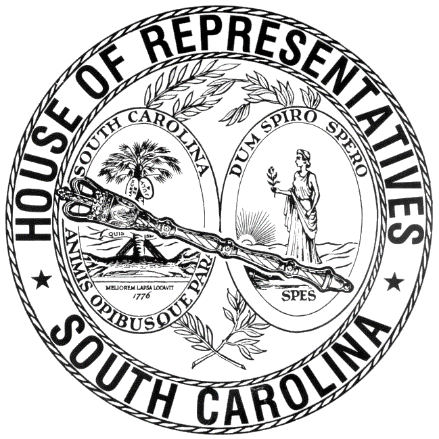 REGULAR SESSION BEGINNING TUESDAY, JANUARY 12, 2021 ________THURSDAY, APRIL 15, 2021(STATEWIDE SESSION)Indicates Matter StrickenIndicates New MatterThe House assembled at 10:00 a.m.Deliberations were opened with prayer by Rev. Charles E. Seastrunk, Jr., as follows:	Our thought for today is from Psalm 42:8: “By day the Lord commands His steadfast love, and at night His song is with me, a prayer to the God of my life.”	Let us pray. Lord, we give thanks and praise for You giving these Representatives and staff  Your love and care in the life You have given them. Keep them always under Your protection. Bless our defenders of freedom and first responders. Give Your blessings to our World, Nation, President, State, Governor, Speaker, staff, and all who give of their time and talents to this great cause. Heal the wounds, those seen and those hidden, of our brave men and women who suffer and sacrifice for our freedom. Lord, in Your Mercy, hear our prayers. Amen. Pursuant to Rule 6.3, the House of Representatives was led in the Pledge of Allegiance to the Flag of the United States of America by the SPEAKER.After corrections to the Journal of the proceedings of yesterday, the SPEAKER ordered it confirmed.MOTION ADOPTEDRep. WILLIS moved that when the House adjourns, it adjourn in memory of Dianne Duncan, mother of Congressman Jeff Duncan, which was agreed to.SILENT PRAYERThe House stood in silent prayer for Rep. Allison and her family. MESSAGE FROM THE SENATEThe following was received:Columbia, S.C., April 13, 2021Mr. Speaker and Members of the House: 	The Senate respectfully invites your Honorable Body to attend in the Senate Chamber at a mutually convenient time for the purpose of ratifying Acts. Very respectfully,President On motion of Rep. GILLIARD the invitation was accepted.ROLL CALLThe roll call of the House of Representatives was taken resulting as follows:Total Present--112LEAVE OF ABSENCEThe SPEAKER granted Rep. BRADLEY a leave of absence for the day.LEAVE OF ABSENCEThe SPEAKER granted Rep. W. NEWTON a leave of absence for the day due to a prior commitment.LEAVE OF ABSENCEThe SPEAKER granted Rep. ALLISON a leave of absence for the day due to family medical reasons.LEAVE OF ABSENCEThe SPEAKER granted Rep. DANING a leave of absence for the day.LEAVE OF ABSENCEThe SPEAKER granted Rep. V. S. MOSS a leave of absence for the day.LEAVE OF ABSENCEThe SPEAKER granted Rep. THAYER a leave of absence for the day.LEAVE OF ABSENCEThe SPEAKER granted Rep. GATCH a leave of absence for the day due to business reasons.LEAVE OF ABSENCEThe SPEAKER granted Rep. ERICKSON a leave of absence for the day.LEAVE OF ABSENCEThe SPEAKER granted Rep. STRINGER a leave of absence for the day.LEAVE OF ABSENCEThe SPEAKER granted Rep. HAYES a leave of absence for the day.CO-SPONSORS ADDED AND REMOVEDIn accordance with House Rule 5.2 below:“5.2 Every bill before presentation shall have its title endorsed; every report, its title at length; every petition, memorial, or other paper, its prayer or substance; and, in every instance, the name of the member presenting any paper shall be endorsed and the papers shall be presented by the member to the Speaker at the desk. A member may add his name to a bill or resolution or a co-sponsor of a bill or resolution may remove his name at any time prior to the bill or resolution receiving passage on second reading. The member or co-sponsor shall notify the Clerk of the House in writing of his desire to have his name added or removed from the bill or resolution. The Clerk of the House shall print the member's or co-sponsor's written notification in the House Journal. The removal or addition of a name does not apply to a bill or resolution sponsored by a committee.” CO-SPONSORS ADDEDCO-SPONSOR ADDEDCO-SPONSORS ADDEDCO-SPONSOR ADDEDCO-SPONSOR REMOVEDLEAVE OF ABSENCEThe SPEAKER granted Rep. HENEGAN a leave of absence for the remainder of the day. ORDERED ENROLLED FOR RATIFICATIONThe following Bill was read the third time, passed and, having received three readings in both Houses, it was ordered that the title be changed to that of an Act, and that it be enrolled for ratification:S. 271 -- Senators Talley, Turner, Rice, Adams, Verdin, Setzler, M. Johnson, Kimbrell, McElveen, Climer, Garrett and Campsen: A BILL TO EXTEND THE PROVISIONS OF THE SOUTH CAROLINA ABANDONED BUILDINGS REVITALIZATION ACT, AS CONTAINED IN CHAPTER 67, TITLE 12 OF THE 1976 CODE, UNTIL DECEMBER 31, 2025.RETURNED TO THE SENATE WITH AMENDMENTSThe following Joint Resolution was taken up, read the third time, and ordered returned to the Senate with amendments:S. 704 -- Senators Hembree, Massey and Malloy: A JOINT RESOLUTION TO PROVIDE FOR A RETURN TO FIVE-DAY, IN-PERSON CLASSROOM INSTRUCTION FOR THE 2020-2021 AND 2021-2022 SCHOOL YEAR, AND TO SUSPEND THE EARNINGS LIMITATION UNDER CERTAIN TERMS AND FOR CERTAIN MEMBERS OF THE SOUTH CAROLINA RETIREMENT SYSTEM.H. 3589--CONFERENCE REPORT ADOPTEDCONFERENCE REPORTH. 3589The General Assembly, Columbia, S.C., April 13, 2021	The Committee of Conference, to whom was referred (H:\LEGWORK\CONFREPORTS\WAB\3589C001.RT.WAB20.DOCX):	H. 3589 -- Reps. Allison, Lucas, M.M. Smith, Calhoon, Felder and Huggins:  A BILL TO AMEND SECTION 59-19-350, CODE OF LAWS OF SOUTH CAROLINA, 1976, RELATING TO THE ESTABLISHMENT OF SCHOOLS OF CHOICE EXEMPT FROM CERTAIN STATUTES AND REGULATIONS, SO AS TO REDESIGNATE THESE SCHOOLS AS BEING SCHOOLS OF INNOVATION, TO CLARIFY THAT PUBLIC SCHOOL DISTRICTS MAY ESTABLISH MULTIPLE SCHOOLS OF INNOVATION, AND TO PROVIDE PROCEDURES FOR OBTAINING AND RENEWING STATUS AS A SCHOOL OF INNOVATION.	Beg leave to report that they have duly and carefully considered the same and recommend:	That the same do pass with the following amendments: 	Amend the bill, as and if amended, by striking all after the enacting words and inserting:	/	SECTION	1.	Section 59-19-350(A) of the 1976 Code is amended to read:	“(A)(1)	A local school district board of trustees of this State desirous of creating an avenue for new, innovative, and more flexible ways of educating children within their district, may create a school of choice one or more schools of innovation within the district that is are exempt from applicable state statutes and regulations which govern other schools in the district and regulations promulgated by the State Board of Education. To achieve the status of a school of innovation and have exemption from specific statutes and regulations, the local board of trustees, at a public meeting, shall identify specific statutes and regulations which will be considered for exemption and shall disclose the financial model to be used. The exemption may be granted by the governing board of the district only if there is a two-thirds affirmative vote of the board for each exemption and the proposed exemption is approved by the State Board of Education, provided a district may not designate all schools in the district as schools of innovation.		(2)	To achieve the status of exemption:					(a)	A school district must identify each state statute, regulation and local district policy from which the school is requesting exemption and specify how this flexibility will support academic achievement for students and the Profile of the Graduate. No district is permitted to request flexibility from all state regulations and statutes for any school or schools. 			(b)	The district superintendent must submit a request containing the information in subitem (a) to the local board of trustees for approval, which must be considered in a public meeting and requires a two-thirds vote of the board for approval. Any change in the request must be approved by the local board by a two-thirds vote.			(c)	Once approved by a local school board, the district superintendent must submit the request to the State Board of Education for approval, which requires a two-thirds vote of the State Board. Any change in a request that is pending approval by, or has been approved by, the State Board of Education must be made in the same manner as provided in subitem (b) and this subitem for initial requests.		(3)	Each school of innovation annually before July first shall:			(a)	demonstrate compliance with the financial model identified in item (1);			(b)	provide full financial statements detailing how it receives and expends funds; and			(c)	report the academic achievement of its students as indicated by the performance of its students on the same assessments and matrices required of all other public schools, based on grade level.		(4)	Nothing in this section permits a local school district board of trustees to relinquish control or oversight of the schools created pursuant to this section, and the local school district board must ensure transparent and timely reporting of fiscal and academic performance for each school of innovation.”	SECTION	2.	This act takes effect upon approval by the Governor.  /	Amend title to conform./s/Sen. Nikki Giles Setzler	Rep. Merita Ann “Rita” Allison/s/Sen. Greg Hembree	/s/Rep. R. Raye Felder/s/Sen. Rex Fontaine Rice	/s/Rep. Terry Alexander	On Part of the Senate.		On Part of the House.Rep. FELDER explained the Conference Report.The yeas and nays were taken resulting as follows:  Yeas 88; Nays 21 Those who voted in the affirmative are:Total--88 Those who voted in the negative are:Total--21The Conference Report was adopted and a message was ordered sent to the Senate accordingly.STATEMENT FOR JOURNALI was on excused leave, due to a prior family commitment, and missed the recorded vote on H.3589.  Had I been present, I would have voted for approval of the legislation.Rep. Wm. Weston J. NewtonS. 38--AMENDED AND ORDERED TO THIRD READINGThe following Bill was taken up:S. 38 -- Senators Grooms, Rice, Hembree, Verdin, Kimbrell, Corbin, Loftis, Campsen, Bennett and Young: A BILL TO ENACT THE "REINFORCING COLLEGE EDUCATION ON AMERICA'S CONSTITUTIONAL HERITAGE ACT" OR THE "REACH ACT"; TO AMEND SECTION 59-29-120(A), RELATING TO THE STUDY OF THE UNITED STATES CONSTITUTION REQUISITE FOR GRADUATION, TO PROVIDE THAT EACH PUBLIC HIGH SCHOOL MUST PROVIDE INSTRUCTION CONCERNING THE UNITED STATES CONSTITUTION, THE FEDERALIST PAPERS, AND THE DECLARATION OF INDEPENDENCE TO EACH STUDENT FOR AT LEAST ONE YEAR; TO AMEND SECTION 59-29-130, RELATING TO THE DURATION OF INSTRUCTION IN THE ESSENTIALS OF THE UNITED STATES CONSTITUTION, TO PROVIDE THAT EACH INSTITUTION OF HIGHER LEARNING MUST PROVIDE INSTRUCTION CONCERNING THE UNITED STATES CONSTITUTION, THE FEDERALIST PAPERS, AND THE DECLARATION OF INDEPENDENCE TO EACH UNDERGRADUATE STUDENT FOR THREE SEMESTER CREDIT HOURS; AND TO REPEAL SECTION 59-29-140, RELATING TO THE ENFORCEMENT OF THE PROGRAM OF STUDY OF THE UNITED STATES CONSTITUTION BY THE STATE SUPERINTENDENT OF EDUCATION.Rep. COBB-HUNTER proposed the following Amendment No. 3 to S. 38 (COUNCIL\VR\38C002.CC.VR21), which was tabled:Amend the bill, as and if amended, by striking SECTION 2. A. and inserting:/	SECTION	2.	A.	Section 59-29-130 of the 1976 Code is amended to read:	“Section 59-29-130.	(A)(1)(a)	The instruction provided for in Section 59-29-120 shall be given for at least one year of the high school, college and university grades, respectively. A public institution of higher learning, as defined in Section 59-103-5, that offers classes which may fulfill general education or liberal arts requirements shall require each undergraduate student, except a student eligible for the exemption provided in item (2), to complete no fewer than three semester credit hours or their equivalent in American history, American government, or another equivalent course of instruction that provides a comprehensive overview of the major events and turning points of American history and government which includes, at a minimum, reading:				(i)		the United States Constitution in its entirety;				(ii)	the Declaration of Independence in its entirety;				(iii)	the Emancipation Proclamation in its entirety;				(iv)	a minimum of five essays in their entirety from the Federalist Papers as selected by an instructor;				(v)	a minimum of five essays in their entirety about the Reconstruction era; and				(vi)	From Slavery to Freedom by John Hope Franklin.			(b)	No public institution of higher learning may grant a certificate of graduation for a baccalaureate degree program to a student unless he successfully completes the requirements of this subsection.		(2)	A public institution of higher learning may exempt a student who has completed three semester credit hours, or their equivalent, in an Advanced Placement, International Bacclaureate (IB), or dual-credit course with a passing grade in the subject of American government or American history, provided the completed three semester credit hours, or their equivalent, in an Advanced Placement, International Bacclaureate, or dual-credit course must satisfy the requirements of item (1).	(B)	The board of trustees of a public institution of higher learning shall ensure that the requirements of this section are incorporated into the degree requirements of all undergraduate degree programs in a manner that does not:		(1)	add to the total number of credit hours for any degree; and		(2)	conflict with any school accreditation process.		(C)	The Commission on Higher Education shall ensure the compliance of each public institution of higher learning with all provisions of this section. The commission annually shall collect information necessary to ensure that a public institution of higher learning is in compliance with this section. This information annually must be reported to the Chairman of the House of Representatives Ways and Means Committee, the Chairman of the House of Representatives Education and Public Works Committee, the Chairman of the Senate Finance Committee, and the Chairman of the Senate Education Committee.”	/Renumber sections to conform.Amend title to conform.Rep. COBB-HUNTER spoke in favor of the amendment.Rep. G. R. SMITH moved to table the amendment, which was agreed to.Reps. G. R. SMITH, RUTHERFORD, HENEGAN, McGINNIS, J. L. JOHNSON and GOVAN proposed the following Amendment No. 7S. 38 (COUNCIL\WAB\38C003.RT.WAB21), which was adopted:Amend the bill, as and if amended, SECTION 2. A., by striking Section 59-29-130(A)(1)(a) and inserting:/	“(a)	The instruction provided for in Section 59-29-120 shall be given for at least one year of the high school, college and university grades, respectively. A public institution of higher learning, as defined in Section 59-103-5, that offers classes which may fulfill general education or liberal arts requirements shall require each undergraduate student, except a student eligible for the exemption provided in item (2), to complete no fewer than three semester credit hours or their equivalent in American history, American government, or another equivalent course of instruction that provides a comprehensive overview of the major events and turning points of American history and government which includes, at a minimum, reading:				(i)		the United States Constitution in its entirety;				(ii)	the Declaration of Independence in its entirety;				(iii)	the Emancipation Proclamation in its entirety;				(iv)	a minimum of five essays in their entirety from the Federalist Papers as selected by an instructor; and				(v)	one or more documents that are foundational to the African American Freedom struggle.	/Renumber sections to conform.Amend title to conform.Rep. G. R. SMITH explained the amendment.Rep. BRAWLEY spoke upon the amendment.The amendment was then adopted.Rep. MCDANIEL spoke upon the Bill.The question recurred to the passage of the Bill.The yeas and nays were taken resulting as follows:  Yeas 91; Nays 12 Those who voted in the affirmative are:Total--91 Those who voted in the negative are:Total--12So, the Bill, as amended, was read the second time and ordered to third reading.RECURRENCE TO THE MORNING HOURRep. FORREST moved that the House recur to the morning hour, which was agreed to.REPORTS OF STANDING COMMITTEESRep. HOWARD, from the Committee on Medical, Military, Public and Municipal Affairs, submitted a favorable report on:H. 3169 -- Reps. Pope, Bryant, Felder and Forrest: A BILL TO AMEND THE CODE OF LAWS OF SOUTH CAROLINA, 1976, BY ADDING SECTION 44-63-145 SO AS TO REQUIRE THE DEPARTMENT OF HEALTH AND ENVIRONMENTAL CONTROL TO ISSUE UPON RECEIPT OF CERTAIN DOCUMENTATION A CERTIFICATE OF FOREIGN BIRTH FOR A CHILD WITH UNITED STATES CITIZENSHIP WHO IS BORN IN A FOREIGN COUNTRY TO A PARENT WHO IS A RESIDENT OF SOUTH CAROLINA; AND TO AMEND SECTION 44-63-140, AS AMENDED, RELATING TO SUPPLEMENTARY OR AMENDED BIRTH CERTIFICATES, SO AS TO MAKE A TECHNICAL CORRECTION.Ordered for consideration tomorrow.Rep. HOWARD, from the Committee on Medical, Military, Public and Municipal Affairs, submitted a favorable report on:H. 3231 -- Reps. Henegan, Robinson, Thigpen, Hosey and Brawley: A BILL TO AMEND SECTION 44-63-90, CODE OF LAWS OF SOUTH CAROLINA, 1976, RELATING TO THE STATE REGISTRAR'S AUTHORITY TO ISSUE A DELAYED BIRTH CERTIFICATE FOR A PERSON BORN IN THE STATE WHOSE BIRTH IS UNREGISTERED, SO AS TO ALLOW FOR THE USE OF AN INSCRIBED FAMILY BIBLE OR GENEALOGICAL RECORDS AS DOCUMENTATION OF DATE OF BIRTH IN CERTAIN CIRCUMSTANCES.Ordered for consideration tomorrow.Rep. HOWARD, from the Committee on Medical, Military, Public and Municipal Affairs, submitted a favorable report on:H. 3336 -- Reps. G. M. Smith, Atkinson, Forrest, Caskey and Erickson: A BILL TO AMEND THE CODE OF LAWS OF SOUTH CAROLINA, 1976, BY ADDING SECTION 40-33-45 SO AS TO ALLOW VOLUNTEER SCHOOL PERSONNEL WHO HAVE BEEN TRAINED BY A REGISTERED NURSE TO ADMINISTER GLUCAGON, INSULIN, OR BOTH TO CERTAIN STUDENTS.Ordered for consideration tomorrow.Rep. HOWARD, from the Committee on Medical, Military, Public and Municipal Affairs, submitted a favorable report on:H. 3773 -- Reps. West, G. M. Smith, Weeks and White: A BILL TO AMEND SECTION 44-23-10, CODE OF LAWS OF SOUTH CAROLINA, 1976, RELATING TO DEFINITIONS APPLICABLE TO BOTH MENTALLY ILL PERSONS AND PERSONS WITH INTELLECTUAL DISABILITY, SO AS TO ADD A DEFINITION FOR "RESTORATION TREATMENT"; AND TO AMEND SECTION 44-23-430, RELATING TO HEARINGS ON A PERSON'S FITNESS TO STAND TRIAL, SO AS TO EXTEND THE LENGTH OF TIME CERTAIN PERSONS UNFIT TO STAND TRIAL MAY BE HOSPITALIZED FOR RESTORATION TO ONE HUNDRED EIGHTY DAYS, TO ALLOW THE DEPARTMENT OF MENTAL HEALTH TO PROVIDE RESTORATION TREATMENT IN DETENTION CENTERS AND ON AN OUTPATIENT BASIS IN CERTAIN CIRCUMSTANCES, AND FOR OTHER PURPOSES.Ordered for consideration tomorrow.Rep. HOWARD for the Committee on Medical, Military, Public and Municipal Affairs, submitted a favorable report.   Rep. HILL for the minority, submitted an unfavorable report on: H. 3998 -- Reps. Fry, Dillard, Erickson, Davis, Wooten and Trantham: A BILL TO AMEND SECTIONS 44-53-1630 AND 44-53-1640, AS AMENDED, CODE OF LAWS OF SOUTH CAROLINA, 1976, BOTH RELATING TO THE PRESCRIPTION MONITORING PROGRAM, SO AS TO ADD SCHEDULE V CONTROLLED SUBSTANCES TO THE PRESCRIBED AND DISPENSED CONTROLLED SUBSTANCES MONITORED UNDER THE PROGRAM.Ordered for consideration tomorrow.Rep. HOWARD for the Committee on Medical, Military, Public and Municipal Affairs, submitted a favorable report.   Rep. HILL for the minority, submitted an unfavorable report on: H. 3956 -- Rep. Howard: A BILL TO AMEND THE CODE OF LAWS OF SOUTH CAROLINA, 1976, BY ADDING SECTION 44-1-320 SO AS TO ESTABLISH THE "SOUTH CAROLINA RARE DISEASE ADVISORY COUNCIL" WITHIN THE DEPARTMENT OF HEALTH AND ENVIRONMENTAL CONTROL, TO PROVIDE FOR THE PURPOSE, DUTIES, MEMBERSHIP, AND FUNDING OF THE COUNCIL, TO ESTABLISH CERTAIN REPORTING AND MEETING REQUIREMENTS, AND FOR OTHER PURPOSES.Ordered for consideration tomorrow.Rep. HOWARD, from the Committee on Medical, Military, Public and Municipal Affairs, submitted a favorable report on:S. 454 -- Senators Martin, Bennett, Massey, Jackson and Young: A BILL TO AMEND SECTION 40-33-43, CODE OF LAWS OF SOUTH CAROLINA, 1976, RELATING TO THE AUTHORIZED PROVISION OF MEDICATIONS BY UNLICENSED PERSONS IN COMMUNITY RESIDENTIAL FACILITIES, SO AS TO EXTEND THESE PROVISIONS TO CORRECTIONAL FACILITIES.Ordered for consideration tomorrow.HOUSE RESOLUTIONThe following was introduced:H. 4214 -- Reps. Carter, Alexander, Allison, Anderson, Atkinson, Bailey, Ballentine, Bamberg, Bannister, Bennett, Bernstein, Blackwell, Bradley, Brawley, Brittain, Bryant, Burns, Bustos, Calhoon, Caskey, Chumley, Clyburn, Cobb-Hunter, Cogswell, Collins, B. Cox, W. Cox, Crawford, Dabney, Daning, Davis, Dillard, Elliott, Erickson, Felder, Finlay, Forrest, Fry, Gagnon, Garvin, Gatch, Gilliam, Gilliard, Govan, Haddon, Hardee, Hart, Hayes, Henderson-Myers, Henegan, Herbkersman, Hewitt, Hill, Hiott, Hixon, Hosey, Howard, Huggins, Hyde, Jefferson, J. E. Johnson, J. L. Johnson, K. O. Johnson, Jones, Jordan, Kimmons, King, Kirby, Ligon, Long, Lowe, Lucas, Magnuson, Martin, Matthews, May, McCabe, McCravy, McDaniel, McGarry, McGinnis, McKnight, J. Moore, T. Moore, Morgan, D. C. Moss, V. S. Moss, Murphy, Murray, B. Newton, W. Newton, Nutt, Oremus, Ott, Parks, Pendarvis, Pope, Rivers, Robinson, Rose, Rutherford, Sandifer, Simrill, G. M. Smith, G. R. Smith, M. M. Smith, Stavrinakis, Stringer, Taylor, Tedder, Thayer, Thigpen, Trantham, Weeks, West, Wetmore, Wheeler, White, Whitmire, R. Williams, S. Williams, Willis, Wooten and Yow: A HOUSE RESOLUTION TO CONGRATULATE THE CLEMSON UNIVERSITY CHEERLEADING TEAM, COACHES, AND SCHOOL OFFICIALS ON WINNING THEIR FIRST NATIONAL CHAMPIONSHIP AT THE NCA ADVANCED ALL-GIRL DIVISION I FINALS, TO COMMEND THEM FOR THEIR HARD WORK, COMPETITIVE SPIRIT, AND TEAMWORK IT TOOK TO BECOME A CHAMPIONSHIP TEAM, AND TO WISH THEM EVERY SUCCESS IN THEIR FUTURE ENDEAVORS.The Resolution was adopted.HOUSE RESOLUTIONThe following was introduced:H. 4215 -- Reps. Herbkersman, Alexander, Allison, Anderson, Atkinson, Bailey, Ballentine, Bamberg, Bannister, Bennett, Bernstein, Blackwell, Bradley, Brawley, Brittain, Bryant, Burns, Bustos, Calhoon, Carter, Caskey, Chumley, Clyburn, Cobb-Hunter, Cogswell, Collins, B. Cox, W. Cox, Crawford, Dabney, Daning, Davis, Dillard, Elliott, Erickson, Felder, Finlay, Forrest, Fry, Gagnon, Garvin, Gatch, Gilliam, Gilliard, Govan, Haddon, Hardee, Hart, Hayes, Henderson-Myers, Henegan, Hewitt, Hill, Hiott, Hixon, Hosey, Howard, Huggins, Hyde, Jefferson, J. E. Johnson, J. L. Johnson, K. O. Johnson, Jones, Jordan, Kimmons, King, Kirby, Ligon, Long, Lowe, Lucas, Magnuson, Martin, Matthews, May, McCabe, McCravy, McDaniel, McGarry, McGinnis, McKnight, J. Moore, T. Moore, Morgan, D. C. Moss, V. S. Moss, Murphy, Murray, B. Newton, W. Newton, Nutt, Oremus, Ott, Parks, Pendarvis, Pope, Rivers, Robinson, Rose, Rutherford, Sandifer, Simrill, G. M. Smith, G. R. Smith, M. M. Smith, Stavrinakis, Stringer, Taylor, Tedder, Thayer, Thigpen, Trantham, Weeks, West, Wetmore, Wheeler, White, Whitmire, R. Williams, S. Williams, Willis, Wooten and Yow: A HOUSE RESOLUTION TO AUTHORIZE THE GREENVILLE YOUNG MEN'S CHRISTIAN ASSOCIATION TO USE THE CHAMBER OF THE SOUTH CAROLINA HOUSE OF REPRESENTATIVES AND ANY AVAILABLE COMMITTEE HEARING ROOMS IN THE BLATT BUILDING FOR ITS YOUTH IN GOVERNMENT PROGRAM ON MONDAY, NOVEMBER 8 AND TUESDAY, NOVEMBER 9 AND MONDAY, NOVEMBER 15 AND TUESDAY, NOVEMBER 16, 2021; HOWEVER, THE CHAMBER MAY NOT BE USED IF THE HOUSE IS IN SESSION OR THE CHAMBER IS OTHERWISE UNAVAILABLE.The Resolution was adopted.CONCURRENT RESOLUTIONThe following was introduced:H. 4216 -- Reps. Taylor, Blackwell, Clyburn, Hixon and Oremus: A CONCURRENT RESOLUTION TO RECOGNIZE AND HONOR KENNY THOMAS, COACH OF THE UNIVERSITY OF SOUTH CAROLINA AIKEN BASEBALL TEAM, UPON THE OCCASION OF HIS RETIREMENT AFTER THIRTY-THREE YEARS OF OUTSTANDING COACHING.The Concurrent Resolution was agreed to and ordered sent to the Senate.CONCURRENT RESOLUTIONThe following was introduced:H. 4217 -- Reps. Cobb-Hunter, Alexander, Allison, Anderson, Atkinson, Bailey, Ballentine, Bamberg, Bannister, Bennett, Bernstein, Blackwell, Bradley, Brawley, Brittain, Bryant, Burns, Bustos, Calhoon, Carter, Caskey, Chumley, Clyburn, Cogswell, Collins, B. Cox, W. Cox, Crawford, Dabney, Daning, Davis, Dillard, Elliott, Erickson, Felder, Finlay, Forrest, Fry, Gagnon, Garvin, Gatch, Gilliam, Gilliard, Govan, Haddon, Hardee, Hart, Hayes, Henderson-Myers, Henegan, Herbkersman, Hewitt, Hill, Hiott, Hixon, Hosey, Howard, Huggins, Hyde, Jefferson, J. E. Johnson, J. L. Johnson, K. O. Johnson, Jones, Jordan, Kimmons, King, Kirby, Ligon, Long, Lowe, Lucas, Magnuson, Martin, Matthews, May, McCabe, McCravy, McDaniel, McGarry, McGinnis, McKnight, J. Moore, T. Moore, Morgan, D. C. Moss, V. S. Moss, Murphy, Murray, B. Newton, W. Newton, Nutt, Oremus, Ott, Parks, Pendarvis, Pope, Rivers, Robinson, Rose, Rutherford, Sandifer, Simrill, G. M. Smith, G. R. Smith, M. M. Smith, Stavrinakis, Stringer, Taylor, Tedder, Thayer, Thigpen, Trantham, Weeks, West, Wetmore, Wheeler, White, Whitmire, R. Williams, S. Williams, Willis, Wooten and Yow: A CONCURRENT RESOLUTION TO DECLARE APRIL 28, 2021, AS "WORKERS' MEMORIAL DAY" IN SOUTH CAROLINA IN TRIBUTE TO THE WORKING MEN AND WOMEN WHO HAVE LOST THEIR LIVES BECAUSE OF WORKPLACE INJURIES AND ILLNESSES.The Concurrent Resolution was agreed to and ordered sent to the Senate.CONCURRENT RESOLUTIONThe following was introduced:H. 4218 -- Reps. McDaniel and Ligon: A CONCURRENT RESOLUTION TO REQUEST THE DEPARTMENT OF TRANSPORTATION NAME THE PORTION OF SOUTH CAROLINA HIGHWAY 9 IN THE CITY OF CHESTER IN CHESTER COUNTY FROM ITS INTERSECTION WITH HUDSON STREET TO ITS INTERSECTION WITH CEMETERY STREET "CHRISTOPHER KING, SR. MEMORIAL HIGHWAY" AND ERECT APPROPRIATE MARKERS OR SIGNS ALONG THIS PORTION OF HIGHWAY CONTAINING THESE WORDS.The Concurrent Resolution was ordered referred to the Committee on Invitations and Memorial Resolutions.INTRODUCTION OF BILLS  The following Bills were introduced, read the first time, and referred to appropriate committees:H. 4219 -- Reps. White, Hixon and Rutherford: A BILL TO AMEND SECTION 48-4-30, CODE OF LAWS OF SOUTH CAROLINA, 1976, RELATING TO THE GOVERNING BOARD OF THE DEPARTMENT OF NATURAL RESOURCES, SO AS TO ESTABLISH CERTAIN REQUIREMENTS FOR BOARD MEMBERS, TO PROVIDE FOR A NEW APPOINTMENT PROCESS, AND TO PROHIBIT A BOARD MEMBER FROM SERVING MORE THAN TWO CONSECUTIVE TERMS.Referred to Committee on Agriculture, Natural Resources and Environmental AffairsH. 4220 -- Reps. Sandifer and Hardee: A BILL TO AMEND THE CODE OF LAWS OF SOUTH CAROLINA, 1976, BY ADDING SECTION 38-63-230 SO AS TO PROVIDE FOR MUTUAL RESCISSION OF INDIVIDUAL LIFE INSURANCE POLICIES; AND TO AMEND SECTION 38-6-220, RELATING TO REQUIRED INDIVIDUAL LIFE INSURANCE POLICY PROVISIONS, SO AS TO ALLOW FOR THE MUTUAL DECISION TO TERMINATE OR RESCIND A POLICY OF INSURANCE.Referred to Committee on Labor, Commerce and IndustryRep. FELDER moved that the House do now adjourn, which was agreed to.RATIFICATION OF ACTSPursuant to an invitation the Honorable Speaker and House of Representatives appeared in the Senate Chamber on April 15, 2021, at 10:30 a.m. and the following Acts and Joint Resolutions were ratified:	(R. 23, S. 515) --  Senators Stephens and Hutto: AN ACT TO AMEND ACT 280 OF 2018, RELATING TO THE ORANGEBURG COUNTY SCHOOL DISTRICT, SO AS TO ELIMINATE THE PROHIBITION AGAINST HOLDING CERTAIN SCHOOL CLOSURE REFERENDUMS AT THE SAME TIME AS A SCHOOL BOND REFERENDUM, TO PROVIDE THAT CERTAIN PROCEDURES REGARDING THE CLOSURE OF AN ORANGEBURG COUNTY ELEMENTARY, MIDDLE, OR HIGH SCHOOL DO NOT APPLY IF THE BOARD OF TRUSTEES DETERMINES THAT A BUILDING OR STRUCTURE IS AN IMMINENT THREAT TO THE HEALTH OR SAFETY OF STUDENTS OR STAFF, OR THAT THE NEEDED UPGRADES AND REPAIRS TO MAINTAIN A BUILDING OR STRUCTURE ARE ECONOMICALLY UNFEASIBLE; AND TO REVISE THE ORANGEBURG COUNTY SCHOOL DISTRICT’S MILLAGE LEVY FOR FISCAL YEARS 2021-2022 AND 2022-2023.	(R. 24, S. 698) --  Senators Peeler, Climer, Hutto, Williams, Talley, Leatherman, K. Johnson, Sabb, McElveen, Setzler, Alexander, Goldfinch, Gambrell, Grooms, Cromer, Shealy, Davis, Young, Rice, Stephens and Campsen: A JOINT RESOLUTION TO AUTHORIZE THE USE OF CERTAIN FUNDS FROM THE WAREHOUSE RECEIPTS GUARANTY FUND TO PAY CERTAIN COTTON PRODUCER CLAIMS, TO PROVIDE THAT THE COTTON PRODUCER SHALL SUBROGATE HIS INTEREST IN A CAUSE OF ACTION, AND TO PROVIDE FOR THE RETURN OF CERTAIN FUNDS TO THE WAREHOUSE RECEIPTS GUARANTY FUND.	(R. 25, H. 3548) --  Reps. Ott, Forrest, Jefferson and R. Williams: AN ACT TO AMEND SECTION 50-13-670, CODE OF LAWS OF SOUTH CAROLINA, 1976, RELATING TO THE POSSESSION OF NONGAME DEVICES, SO AS TO DELETE THE PROHIBITION ON THE POSSESSION OF A GAME FISH DEVICE WHILE POSSESSING OR USING A NONGAME DEVICE.	(R. 26, H. 3770) --  Reps. G.M. Smith, Stavrinakis, Wetmore, Weeks, Hewitt, Wheeler, Erickson, Bradley, W. Newton and Dillard: A JOINT RESOLUTION TO AUTHORIZE THE USE OF FEDERAL FUNDS DISBURSED TO THE STATE PURSUANT TO THE FEDERAL “CONSOLIDATED APPROPRIATIONS ACT, 2021” FOR THE EMERGENCY RENTAL ASSISTANCE PROGRAM; TO CREATE THE SOUTH CAROLINA EMERGENCY RENTAL ASSISTANCE PROGRAM AND TO PROVIDE THE MANNER IN WHICH THE FUNDS MUST BE DISTRIBUTED; TO PROVIDE THAT CERTAIN COLLEGES AND UNIVERSITIES MAY CONTRACT WITH PRIVATE PARTIES TO PROVIDE SERVICES RELATED TO CERTAIN FEDERAL EMPLOYMENT TAX CREDITS; AND TO PROVIDE THAT THE SOUTH CAROLINA STATE HOUSING FINANCING AND DEVELOPMENT AUTHORITY SHALL TAKE CERTAIN ACTIONS TO ENSURE THAT ELIGIBLE HOUSEHOLDS AND LANDLORDS ARE AWARE OF THE PROGRAM.	(R. 27, H. 3726) --  Reps. West, G.M. Smith, W. Cox, M.M. Smith, Pope, Simrill, Elliott, B. Cox, W. Newton, Thayer, Gagnon, Herbkersman, White, Wheeler, Rutherford, Ballentine and Ott: AN ACT TO AMEND SECTION 12-36-90, AS AMENDED, CODE OF LAWS OF SOUTH CAROLINA, 1976, RELATING TO THE DEFINITION OF “GROSS PROCEEDS OF SALES”, SO AS TO EXCLUDE AMOUNTS RECEIVED FROM A BUYDOWN.	(R. 28, H. 3925) --  Reps. Allison, Trantham, Felder, Simrill, Ligon, Collins, Calhoon, Huggins, McCabe and Pope: A JOINT RESOLUTION TO PROVIDE CERTAIN PROVISIONS OF SECTION 59-63-100, CODE OF LAWS OF SOUTH CAROLINA, 1976, RELATING TO LIMITATIONS ON HOMESCHOOL STUDENT ELIGIBILITY TO PARTICIPATE IN PUBLIC SCHOOL INTERSCHOLASTIC ACTIVITIES, ARE WAVIED FOR THE 2020-2021 AND 2021-2022 SCHOOL YEARS; AND TO PROVIDE THE FOUR ACADEMIC COURSE REQUIREMENT OF SECTION 59-39-160, AND AS ALSO MAY BE PROVIDED BY REGULATION, FOR  STUDENTS TO PARTICIPATE IN INTERSCHOLASTIC ACTIVITIES, INCLUDING SPORTS-RELATED ACTIVITIES, IS WAIVED FOR THE 2020-2021 SCHOOL YEAR DUE TO THE COVID-19 PANDEMIC, AND TO PROVIDE STUDENTS MUST ACHIEVE AN OVERALL PASSING AVERAGE IN AT LEAST THREE ACADEMIC COURSES AND BE ON TRACK FOR GRADUATION TO PARTICIPATE IN INTERSCHOLASTIC ACTIVITIES, INCLUDING ALL SPORTS-RELATED ACTIVITIES, FOR THE 2020-2021 SCHOOL YEAR.	(R. 29, H. 4099) --  Regulations and Administrative Procedures Committee: A JOINT RESOLUTION TO APPROVE REGULATIONS OF THE DEPARTMENT OF NATURAL RESOURCES, RELATING TO REGULATIONS FOR NONNATIVE WILDLIFE, DESIGNATED AS REGULATION DOCUMENT NUMBER 5027, PURSUANT TO THE PROVISIONS OF ARTICLE 1, CHAPTER 23, TITLE 1 OF THE 1976 CODE.RETURNED WITH CONCURRENCEThe Senate returned to the House with concurrence the following:H. 4168 -- Rep. Simrill: A CONCURRENT RESOLUTION TO RECOGNIZE APRIL 12 THROUGH 16, 2021, AS "INDEPENDENT COLLEGES AND UNIVERSITIES WEEK."H. 4190 -- Reps. Rutherford, Rose, Alexander, Allison, Anderson, Atkinson, Bailey, Ballentine, Bamberg, Bannister, Bennett, Bernstein, Blackwell, Bradley, Brawley, Brittain, Bryant, Burns, Bustos, Calhoon, Carter, Caskey, Chumley, Clyburn, Cobb-Hunter, Cogswell, Collins, B. Cox, W. Cox, Crawford, Dabney, Daning, Davis, Dillard, Elliott, Erickson, Felder, Finlay, Forrest, Fry, Gagnon, Garvin, Gatch, Gilliam, Gilliard, Govan, Haddon, Hardee, Hart, Hayes, Henderson-Myers, Henegan, Herbkersman, Hewitt, Hill, Hiott, Hixon, Hosey, Howard, Huggins, Hyde, Jefferson, J. E. Johnson, J. L. Johnson, K. O. Johnson, Jones, Jordan, Kimmons, King, Kirby, Ligon, Long, Lowe, Lucas, Magnuson, Martin, Matthews, May, McCabe, McCravy, McDaniel, McGarry, McGinnis, McKnight, J. Moore, T. Moore, Morgan, D. C. Moss, V. S. Moss, Murphy, Murray, B. Newton, W. Newton, Nutt, Oremus, Ott, Parks, Pendarvis, Pope, Rivers, Robinson, Sandifer, Simrill, G. M. Smith, G. R. Smith, M. M. Smith, Stavrinakis, Stringer, Taylor, Tedder, Thayer, Thigpen, Trantham, Weeks, West, Wetmore, Wheeler, White, Whitmire, R. Williams, S. Williams, Willis, Wooten and Yow: A CONCURRENT RESOLUTION TO CONGRATULATE THE UNIVERSITY OF SOUTH CAROLINA'S FABULOUS DANCE TEAM, THE CAROLINA GIRLS, ON CAPTURING FIRST PLACE IN DIVISION I-A DANCE TEAM PERFORMANCE AT THE 2021 NATIONAL DANCE ALLIANCE CHAMPIONSHIPS.ADJOURNMENTAt 11:33 a.m. the House, in accordance with the motion of Rep. WILLIS, adjourned in memory of Dianne Duncan, mother of Congressman Jeff Duncan, to meet at 10:00 a.m. tomorrow.***H. 3169	13H. 3226	4H. 3231	14H. 3336	14H. 3548	20H. 3551	4H. 3589	6H. 3726	21H. 3770	20H. 3773	14H. 3822	4H. 3925	21H. 3956	15H. 3998	15H. 4099	21H. 4168	22H. 4186	5H. 4187	5H. 4190	22H. 4214	16H. 4215	16H. 4216	17H. 4217	18H. 4218	18H. 4219	19H. 4220	19S. 38	9S. 38 	9S. 271	5S. 454	15S. 704	5AlexanderAndersonAtkinsonBaileyBallentineBambergBannisterBennettBernsteinBlackwellBrawleyBrittainBryantBurnsBustosCalhoonCarterCaskeyChumleyClyburnCobb-HunterCogswellCollinsB. CoxW. CoxCrawfordDabneyDavisDillardElliottFelderFinlayForrestFryGagnonGarvinGilliamGilliardGovanHaddonHardeeHartHenderson-MyersHeneganHerbkersmanHewittHillHiottHixonHoseyHowardHugginsHydeJeffersonJ. E. JohnsonJ. L. JohnsonK. O. JohnsonJonesJordanKimmonsKingKirbyLigonLongLucasMagnusonMartinMatthewsMayMcCabeMcCravyMcDanielMcGarryMcGinnisMcKnightJ. MooreT. MooreMorganD. C. MossMurphyB. NewtonNuttOremusOttParksPendarvisPopeRiversRobinsonRoseRutherfordSandiferSimrillG. M. SmithG. R. SmithM. M. SmithStavrinakisTaylorTedderThigpenTranthamWeeksWestWetmoreWheelerWhiteWhitmireR. WilliamsS. WilliamsWillisWootenYowBill Number:H. 3226Date:ADD:04/15/21RIVERS and S. WILLIAMSBill Number:H. 3551Date:ADD:04/15/21HIXONBill Number:H. 3822Date:ADD:04/15/21CLYBURN and HOWARDBill Number:H. 4187Date:ADD:04/15/21WHITEBill Number:H. 4186Date:REMOVE:04/15/21NUTTAlexanderAndersonAtkinsonBaileyBallentineBambergBannisterBennettBernsteinBlackwellBrittainBryantBurnsBustosCalhoonCarterCaskeyChumleyCogswellCollinsB. CoxW. CoxCrawfordDabneyDavisElliottFelderFinlayForrestFryGagnonGilliamHaddonHardeeHenderson-MyersHerbkersmanHewittHillHiottHixonHugginsHydeJ. E. JohnsonJonesJordanKimmonsKirbyLigonLongLucasMagnusonMartinMayMcCabeMcCravyMcDanielMcGarryMcGinnisT. MooreMorganD. C. MossMurphyB. NewtonNuttOremusOttPendarvisPopeRoseRutherfordSandiferSimrillG. M. SmithG. R. SmithM. M. SmithStavrinakisTaylorThigpenTranthamWeeksWestWetmoreWhiteWhitmireR. WilliamsWillisWootenYowBrawleyCobb-HunterDillardGarvinGilliardGovanHartHoseyHowardJeffersonJ. L. JohnsonK. O. JohnsonKingMatthewsMcKnightParksRiversRobinsonTedderWheelerS. WilliamsAndersonAtkinsonBallentineBambergBannisterBennettBernsteinBlackwellBrittainBryantBurnsBustosCalhoonCarterCaskeyChumleyClyburnCogswellCollinsB. CoxW. CoxCrawfordDabneyDavisElliottFelderFinlayForrestFryGagnonGilliamGovanHaddonHartHenderson-MyersHerbkersmanHewittHiottHixonHoseyHugginsHydeJ. L. JohnsonJonesJordanKimmonsKirbyLigonLongLucasMagnusonMartinMatthewsMayMcCabeMcCravyMcGarryMcGinnisMcKnightJ. MooreT. MooreMorganD. C. MossMurphyB. NewtonNuttOremusOttPopeRoseRutherfordSandiferSimrillG. M. SmithG. R. SmithM. M. SmithStavrinakisTaylorTedderThigpenTranthamWeeksWestWetmoreWheelerWhiteWhitmireR. WilliamsWillisWootenYowBrawleyDillardGarvinHowardK. O. JohnsonKingMcDanielParksPendarvisRiversRobinsonS. Williams